Филиал муниципального автономного общеобразовательного учреждения«Прииртышская средняя общеобразовательная школа» – «Верхнеаремзянская средняя общеобразовательная школа им. Д.И. Менделеева»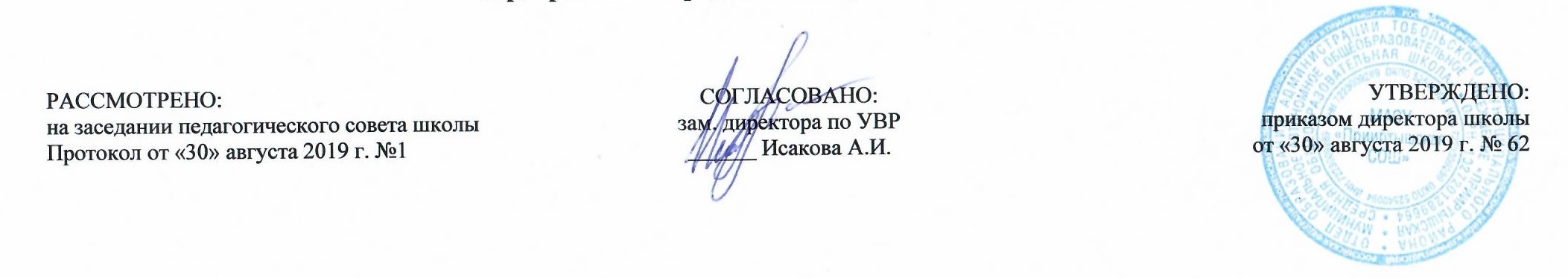 РАБОЧАЯ ПРОГРАММАпо английскому языку для 3 классана 2019-2020 учебный годПланирование составлено в соответствииФГОС НООСоставитель программы: Беломоина Ольга Анатольевна, учитель  английского языка2019 годс. Верхние Аремзяны1. Планируемые результаты освоения учебного предмета «Английский язык»Предметные результаты:1) приобретение начальных навыков общения в устной и письменной форме с носителями иностранного языка на основе своих речевых возможностей и потребностей; освоение правил речевого и неречевого поведения;2) освоение начальных лингвистических представлений, необходимых для овладения на элементарном уровне устной и письменной речью на иностранном языке, расширение лингвистического кругозора;3) формирование дружелюбного отношения и толерантности к носителям другого языка на основе знакомства с жизнью своих сверстников в других странах, с детским фольклором и доступными образцами детской художественной литературы.В результате изучения английского языка при получении начального общего образования у обучающихся будут сформированы первоначальные представления о роли и значимости иностранного языка в жизни современного человека и поликультурного мира. Обучающиеся приобретут начальный опыт использования английского языка как средства межкультурного общения, как нового инструмента познания мира и культуры других народов, осознают личностный смысл овладения иностранным языком.Коммуникативные уменияГоворение Выпускник научится: участвовать в элементарных диалогах, соблюдая нормы речевого этикета, принятые в англоязычных странах; составлять небольшое описание предмета, картинки, персонажа; рассказывать о себе, своей семье, друге. Выпускник получит возможность научиться: воспроизводить наизусть небольшие произведения детского фольклора; составлять краткую характеристику персонажа; кратко излагать содержание прочитанного текста. Аудирование Выпускник научится: понимать на слух речь учителя и одноклассников при непосредственном общении и вербально / невербально реагировать на услышанное; воспринимать на слух в аудиозаписи и понимать основное содержание небольших сообщений, рассказов, сказок, построенных в основном на знакомом языковом материале. Выпускник получит возможность научиться: воспринимать на слух аудиотекст и полностью понимать содержащуюся в нём информацию; использовать контекстуальную или языковую догадку при восприятии на слух текстов, содержащих некоторые незнакомые слова. Чтение Выпускник научится: соотносить графический образ английского слова с его звуковым образом; читать вслух небольшой текст, построенный на изученном языковом материале, соблюдая правила произношения и соответствующую интонацию; читать про себя и понимать содержание небольшого текста, построенного в основном на изученном языковом материале; читать про себя и находить в тексте необходимую информацию. Выпускник получит возможность научиться: догадываться о значении незнакомых слов по контексту; не обращать внимания на незнакомые слова, не мешающие понимать основное содержание текста. Письмо Выпускник научится: выписывать из текста слова, словосочетания и предложения; писать поздравительную открытку с Новым годом, Рождеством, днём рождения (с опорой на образец); писать по образцу краткое письмо зарубежному другу. Выпускник получит возможность научиться: в письменной форме кратко отвечать на вопросы к тексту; составлять рассказ в письменной форме по плану / ключевым словам; заполнять простую анкету; правильно оформлять конверт, сервисные поля в системе электронной почты (адрес, тема сообщения). Языковые средства и навыки оперирования имиГрафика, каллиграфия, орфография Выпускник научится: воспроизводить графически и каллиграфически корректно все буквы английского алфавита (полупечатное написание букв, буквосочетаний, слов); пользоваться английским алфавитом, знать последовательность букв в нём; списывать текст; восстанавливать слово в соответствии с решаемой учебной задачей;отличать буквы от знаков транскрипции. Выпускник получит возможность научиться: сравнивать и анализировать буквосочетания английского языка и их транскрипцию; группировать слова в соответствии с изученными правилами чтения; уточнять написание слова по словарю; использовать экранный перевод отдельных слов (с русского языка на иностранный и обратно). Фонетическая сторона речи Выпускник научится: различать на слух и адекватно произносить все звуки английского языка, соблюдая нормы произношения звуков; соблюдать правильное ударение в изолированном слове, фразе; различать коммуникативные типы предложений по интонации; корректно произносить предложения с точки зрения их ритмико-интонационных особенностей. Выпускник получит возможность научиться: распознавать связующее R в речи и уметь его использовать; соблюдать интонацию перечисления; соблюдать правило отсутствия ударения на служебных словах (артиклях, союзах, предлогах); читать изучаемые слова по транскрипции. Лексическая сторона речи Выпускник научится: узнавать в письменном и устном тексте изученные лексические единицы, в том числе словосочетания, в пределах тематики на ступени начальной школы; оперировать в процессе общения активной лексикой в соответствии с коммуникативной задачей; восстанавливать текст в соответствии с решаемой учебной задачей. Выпускник получит возможность научиться: узнавать простые словообразовательные элементы; опираться на языковую догадку в процессе чтения и аудирования (интернациональные и сложные слова). Грамматическая сторона речи Выпускник научится: распознавать и употреблять в речи основные коммуникативные типы предложений; распознавать в тексте и употреблять в речи изученные части речи: существительные с определённым / неопределённым/нулевым артиклем; существительные в единственном и множественном числе; глагол-связку to be; глаголы в Present, Past, Future Simple; модальные глаголы can, may, must; личные, притяжательные и указательные местоимения; прилагательные в положительной, сравнительной и превосходной степени; количественные (до 100) и порядковые (до 30) числительные; наиболее употребительные предлоги для выражения временных и пространственных отношений. Выпускник получит возможность научиться: узнавать сложносочинённые предложения с союзами and и but; использовать в речи безличные предложения (It's cold. It's 5 o'clock. It's interesting), предложения с конструкцией there is/there are; оперировать в речи неопределёнными местоимениями some, any (некоторые случаи употребления: Can I have some tea? Is there any milk in the fridge? — No, there isn't any); оперировать в речи наречиями времени (yesterday, tomorrow, never, usually, often, sometimes); наречиями степени (much, little, very); распознавать в тексте и дифференцировать слова по определённым признакам (существительные, прилагательные, модальные/смысловые глаголы). 2. Содержание учебного предмета «Английский язык»1. « Откуда ты?» (8 часов)Из какой ты страны? Какие цвета твоей страны? Что тебе нравится в твоей стране?  Нам нравится играть. Мне нравится моя страна.2. «Твоя семья большая?» (9 часов) Сколько тебе лет? Что тебе нравится? Что ты  обычно делаешь? В какие игры ты играешь? Я люблю свою семью.Контроль лексико-грамматических навыков № 1.Проект №1 по теме « Моя семья».3. « Ты хороший помощник?» (6 часов) Что ты делаешь по дому? Тебе нравится рабо тать по дому?Я помогал бабушке вчера. В воскресенье был День Матери. Я хороший помощник.4. « Что ты празднуешь?» (9 часов) Как ты отмечаешь Рождество? Праздники и подарки.У тебя была вечеринка? Как ты отметил свой День Рождения? Контроль лексико-грамматических навыков  № 2.Проект № 2 по теме « Праздники».5. « Я очень красивый?». (6 часов) Мои любимые игрушки. Какая твоя любима одежда? Мне нравится прогулка в парке. Я могу описать каждого.6. « Какое твое любимое время года?» (6 часов) Когда ты родился? Какая погода в Британии?Какая погода в России? Ты должен остаться дома! Проект № 3 “Времена года”7. « У тебя есть домашнее животное?» (8 часов) У тебя есть домашний зоопарк?Ты должен смотреть за своим домашним любимцем. Что тебе нравится? Урок домашнего чтения « Любимец Мэри». Твой любимец делает то, что ты хочешь?Контроль лексико-грамматических навыков № 3.8. «Какие они – хорошие друзья?» (16 часов) Кто твой друг? Ты хорошо знаешь своего друга?Вы весело проводите время с другом? Какие подарки ты даришь своему другу? Урок домашнего чтения« Хорошие друзья». Как вы будете отмечать День Дружбы? Мы любим алфавит! Мне нравится летний лагерь!Мы будем веселиться летом! Учимся вести диалог-расспрос. Контроль лексико-грамматических навыков № 4.Предметное содержание речи Знакомство. С одноклассниками, учителем, персонажами детских произведений: имя, возраст. Приветствие, прощание (с использованием типичных фраз речевого этикета). Я и моя семья. Члены семьи, их имена, возраст, внешность, черты характера, увлечения / хобби. Мой день (распорядок дня, домашние обязанности). Покупки в магазине: одежда, обувь, основные продукты питания. Любимая еда. Семейные праздники: день рождения, Новый год / Рождество. Подарки. Мир моих увлечений. Мои любимые занятия. Виды спорта и спортивные игры. Мои любимые сказки. Выходной день (в зоопарке, цирке), каникулы. Я и мои друзья. Имя, возраст, внешность, характер, увлечения / хобби. Совместные занятия. Письмо зарубежному другу. Любимое домашнее животное: имя, возраст, цвет, размер, характер, что умеет делать. Моя школа. Классная комната, учебные предметы, школьные принадлежности. Учебные занятия на уроках. Мир вокруг меня. Мой дом / квартира / комната: названия комнат, их размер, предметы мебели и интерьера. Природа. Дикие и домашние животные. Любимое время года. Погода. Страна / страны изучаемого языка и родная страна. Общие сведения: название, столица. Литературные персонажи популярных книг моих сверстников (имена героев книг, черты характера). Небольшие произведения детского фольклора на изучаемом иностранном языке (рифмовки, стихи, песни, сказки). Некоторые формы речевого и неречевого этикета стран изучаемого языка в ряде ситуаций общения (в школе, во время совместной игры, в магазине).Коммуникативные умения по видам речевой деятельности В русле говорения. Диалогическая форма Уметь вести: этикетные диалоги в типичных ситуациях бытового, учебно-трудового и межкультурного общения, в том числе при помощи средств телекоммуникации;  диалог-расспрос (запрос информации и ответ на него); диалог — побуждение к действию. Монологическая форма Уметь пользоваться основными коммуникативными типами речи: описание, рассказ, характеристика (персонажей). В русле аудирования Воспринимать на слух и понимать: речь учителя и одноклассников в процессе общения на уроке и вербально/невербально реагировать на услышанное; небольшие доступные тексты в аудиозаписи, построенные в основном на изученном языковом материале, в том числе полученные с помощью средств коммуникации. В русле чтения Читать: вслух небольшие тексты, построенные на изученном языковом материале; про себя и понимать тексты, содержащие как изученный языковой материал, так и отдельные новые слова, находить в тексте необходимую информацию (имена персонажей, где происходит действие и т.д.). В русле письма Владеть: умением выписывать из текста слова, словосочетания и предложения; основами письменной речи: писать по образцу поздравление с праздником, короткое личное письмо. Языковые средства и навыки пользования ими Английский язык Графика, каллиграфия, орфография. Все буквы английского алфавита. Основные буквосочетания. Звуко-буквенные соответствия. Знаки транскрипции. Апостроф. Основные правила чтения и орфографии. Написание наиболее употребительных слов, вошедших в активный словарь. Фонетическая сторона речи. Адекватное произношение и различение на слух всех звуков и звукосочетаний английского языка. Соблюдение норм произношения: долгота и краткость гласных, отсутствие оглушения звонких согласных в конце слога или слова, отсутствие смягчения согласных перед гласными. Дифтонги. Связующее «г» (there Is/there are). Ударение в слове, фразе. Отсутствие ударения на служебных словах (артиклях, союзах, предлогах). Членение предложений на смысловые группы. Ритмико-интонационные особенности повествовательного, побудительного и вопросительного (общий и специальный вопрос) предложений. Интонация перечисления. Чтение по транскрипции изученных слов. Лексическая сторона речи. Лексические единицы, обслуживающие ситуации общения, в пределах тематики начальной школы, в объёме 500 лексических единиц для двустороннего (рецептивного и продуктивного) усвоения, простейшие устойчивые словосочетания, оценочная лексика и речевые клише как элементы речевого этикета, отражающие культуру англоговорящих стран. Интернациональные слова (например, doctor, film). Начальное представление о способах словообразования: суффиксация (суффиксы -er, -or, -tion, -1st, -Jul, -ly, -teen, -ty, -th), словосложение (postcard), конверсия (play — to play). Грамматическая сторона речи. Основные коммуникативные типы предложений: повествовательное, вопросительное, побудительное. Общий и специальный вопросы. Вопросительные слова: what, who, when, where, why, how. Порядок слов в предложении. Утвердительные и отрицательные предложения. Простое предложение с простым глагольным сказуемым (He speaks English.), составным именным (My family is big.) и составным глагольным (I like to dance. She can skate well.) сказуемым. Побудительные предложения в утвердительной (Help me, please.) и отрицательной (Don't be late!) формах. Безличные предложения в настоящем времени (It is cold. It's Jive o'clock.). Предложения с оборотом there is/there are. Простые распространённые предложения. Предложения с однородными членами. Сложносочинённые предложения с союзами and и but. Сложноподчинённые предложения с because. Правильные и неправильные глаголы в Present, Future, Past Simple (Indefinite). Неопределённая форма глагола. Глагол-связка to be. Модальные глаголы can, may, must, have to. Глагольные конструкции I'd like to... Существительные в единственном и множественном числе (образованные по правилу и исключения), существительные с неопределённым, определённым и нулевым артиклем. Притяжательный падеж имён существительных. Прилагательные в положительной, сравнительной и превосходной степени, образованные по правилам и исключения. Местоимения: личные (в именительном и объектном падежах), притяжательные, вопросительные, указательные (this / these, that / those), неопределённые (some, any — некоторые случаи употребления). Наречия времени (yesterday, tomorrow, never, usually, often, sometimes). Наречия степени (much, little, very). Количественные числительные (до 100), порядковые числительные (до 30). Наиболее употребительные предлоги: in, on, at, into, to, from, of, with.Социокультурная осведомлённость В процессе обучения иностранному языку в начальной школе обучающиеся знакомятся: с названиями стран изучаемого языка; с некоторыми литературными персонажами популярных детских произведений; с сюжетами некоторых популярных сказок, а также небольшими произведениями детского фольклора (стихами, песнями) на иностранном языке; с элементарными формами речевого и неречевого поведения, принятого в странах изучаемого языка. Специальные учебные умения Младшие школьники овладевают следующими специальными (предметными) учебными умениями и навыками: пользоваться двуязычным словарём учебника (в том числе транскрипцией), компьютерным словарём и экранным переводом отдельных слов; пользоваться справочным материалом, представленным в виде таблиц, схем, правил; вести словарь (словарную тетрадь); систематизировать слова, например, по тематическому принципу; пользоваться языковой догадкой, например, при опознавании интернационализмов; делать обобщения на основе структурно-функциональных схем простого предложения; опознавать грамматические явления, отсутствующие в родном языке, например, артикли. Общеучебные умения и универсальные учебные действия В процессе изучения курса «Иностранный язык» младшие школьники: совершенствуют приёмы работы с текстом, опираясь на умения, приобретённые на уроках родного языка (прогнозировать содержание текста по заголовку, данным к тексту рисункам, списывать текст, выписывать отдельные слова и предложения из текста и т.п.); овладевают более разнообразными приёмами раскрытия значения слова, используя словообразовательные элементы; синонимы, антонимы; контекст; совершенствуют общеречевые коммуникативные умения, например, начинать и завершать разговор, используя речевые клише; поддерживать беседу, задавая вопросы и переспрашивая; учатся осуществлять самоконтроль, самооценку; учатся самостоятельно выполнять задания с использованием компьютера (при наличии мультимедийного приложения). Общеучебные и специальные учебные умения, а также социокультурная осведомлённость приобретаются учащимися в процессе формирования коммуникативных умений в основных видах речевой деятельности. Поэтому они не выделяются отдельно в тематическом планировании. 3. Тематическое планированиеПриложение	Календарно-тематическое планирование№РазделКоличество часов всегоТемы Количество часов, отводимых на освоение темы1 « Откуда ты?» 8 часовИз какой ты страны?11 « Откуда ты?» 8 часовКакого цвета твой город?11 « Откуда ты?» 8 часов3,4. Что тебе нравится в твоей стране?21 « Откуда ты?» 8 часов5. Вводная контрольная работа.11 « Откуда ты?» 8 часов6. Работа над ошибками. Мы любим играть в игры.11 « Откуда ты?» 8 часов7. Моё любимое хобби11 « Откуда ты?» 8 часов8. Я люблю мою страну12«Твоя семья большая?» 10 часов9. Сколько тебе лет?12«Твоя семья большая?» 10 часов10. Количественные числительные до 100.12«Твоя семья большая?» 10 часов11. Что тебе нравится делать?12«Твоя семья большая?» 10 часов12. Что ты  обычно делаешь?12«Твоя семья большая?» 10 часов13. Употребление настоящего простого времени.12«Твоя семья большая?» 10 часов14. В какие игры ты играешь?12«Твоя семья большая?» 10 часов15. Настоящее простое время в вопросах.12«Твоя семья большая?» 10 часов16. Я люблю свою семью.12«Твоя семья большая?» 10 часов17. Проект № 1 по теме « Моя семья».12«Твоя семья большая?» 10 часов18. Контроль лексико-грамматических навыков № 1.13«Ты хороший помощник?»7 часов19. Работа над ошибками. Что вы делаете дома?13«Ты хороший помощник?»7 часов20. Употребление местоимений. Правила чтения th.13«Ты хороший помощник?»7 часов21. Вам нравится работать дома?13«Ты хороший помощник?»7 часов22,23. Вчера я  помогала моей бабушке.23«Ты хороший помощник?»7 часов24. В воскресенье был День Матери.13«Ты хороший помощник?»7 часов25. Я хороший помощник.14«Что ты празднуешь?»7 часов26. Как вы празднуете Рождество?14«Что ты празднуешь?»7 часов27. Праздники и подарки.14«Что ты празднуешь?»7 часов28. У вас была вечеринка - сюрприз?14«Что ты празднуешь?»7 часов29. Как вы праздновали свой День Рождения?14«Что ты празднуешь?»7 часов30. Контроль лексико-грамматических навыков  № 2.14«Что ты празднуешь?»7 часов31. Формирование навыков проектной деятельности.14«Что ты празднуешь?»7 часов32. Защита проекта № 2 по теме «Праздники».15«Я очень хороший»5 часов33. Мои любимые игрушки.15«Я очень хороший»5 часов34. Употребление притяжательных местоимений.15«Я очень хороший»5 часов35. Какая твоя любима одежда?15«Я очень хороший»5 часов36. Я люблю ходить в парк.15«Я очень хороший»5 часов37. Я могу кого-нибудь описать.16« Какое твое любимое время года?»8 часов38. Какое твое любимое время года?16« Какое твое любимое время года?»8 часов39. Когда вы родились?16« Какое твое любимое время года?»8 часов40. Какая погода в Британии?16« Какое твое любимое время года?»8 часов41. Какая погода в России?16« Какое твое любимое время года?»8 часов42. Вам следует остаться дома!16« Какое твое любимое время года?»8 часов43. Ты не должен16« Какое твое любимое время года?»8 часов44. Мое любимое время года.16« Какое твое любимое время года?»8 часов45. Проект № 3 “Времена года”17«У тебя есть домашний любимец?»9 часов46. У тебя есть домашнее животное?17«У тебя есть домашний любимец?»9 часов47. У вас есть домашний зоопарк?17«У тебя есть домашний любимец?»9 часов48. Я  должен заботиться о моем домашнем животном.17«У тебя есть домашний любимец?»9 часов49. Употребление модальных глаголов  “must”, “may”17«У тебя есть домашний любимец?»9 часов50. Что мне нравится?17«У тебя есть домашний любимец?»9 часов51. Какое домашнее животное вам бы хотелось завести?17«У тебя есть домашний любимец?»9 часов52. Контроль лексико-грамматических навыков № 3.17«У тебя есть домашний любимец?»9 часов53. Работа над ошибками. Повторение видо- временных форм глаголов.17«У тебя есть домашний любимец?»9 часов54. Повторение модальных глаголов.18«Кто для тебя хороший друг?» 14 часов55. Кто твой друг?18«Кто для тебя хороший друг?» 14 часов56. Вы хорошо знаете своего друга?18«Кто для тебя хороший друг?» 14 часов57. Мы будем веселиться вместе!18«Кто для тебя хороший друг?» 14 часов58. Употребление будущего простого времени18«Кто для тебя хороший друг?» 14 часов59. Какой подарок ты даришь своему другу?18«Кто для тебя хороший друг?» 14 часов60. Урок домашнего чтения « Хорошие друзья».18«Кто для тебя хороший друг?» 14 часов61, 62. Как вы будете раздновать День Дружбы?28«Кто для тебя хороший друг?» 14 часов63. Мы любим алфавит!18«Кто для тебя хороший друг?» 14 часов64. Мне нравится летний лагерь!18«Кто для тебя хороший друг?» 14 часов65. Мы будем веселиться вместе!18«Кто для тебя хороший друг?» 14 часов66. Учимся вести диалог-расспрос.18«Кто для тебя хороший друг?» 14 часов67. Контроль лексико-грамматических навыков № 4.18«Кто для тебя хороший друг?» 14 часов68. Работа над ошибками. Обобщающее повторение.1Итого:Итого:Итого:Итого:68№п\п№ в темеДатаДатаТемаТип урока, форма проведенияПланируемые предметные результаты№п\п№ в темепланфактТемаТип урока, форма проведенияПланируемые предметные результатыРаздел 1. Откуда ты? (8 часов)Раздел 1. Откуда ты? (8 часов)Раздел 1. Откуда ты? (8 часов)Раздел 1. Откуда ты? (8 часов)Раздел 1. Откуда ты? (8 часов)Раздел 1. Откуда ты? (8 часов)Раздел 1. Откуда ты? (8 часов)1 104.09Из какой ты страны?УОНЗ Формирование грамматических  и лексических навыков говорения (формирование произносительных навыков, навыков чтения по транскрипции, развитие умения читать с конкретной информации)2 205.09Какого цвета твой город?УОМНУметь задавать вопросWhat country are you from?  и отвечать на него3 311.09Что тебе нравится в твоей стране?УОНЗ Умение задавать вопрос What is your country like?  И отвечать на него4 412.09Что тебе нравится в твоей стране?УОМНФормирование навыков чтения.5 518.09Вводная контрольная работа.УРКУрок контроля знаний, умений и навыков6 619.09Работа над ошибками. Мы любим играть в игры.УРРазвитие навыков самоконтроля и коррекции7 725.09 Моё любимое хоббиУОНЗ Умение  сказать о том, в какие игры ты любишь играть.8 826.09Я люблю мою странуУОМНУмение задавать  вопрос  Why do you like your country? и  давать  краткие  ответы.Раздел 2. Твоя семья большая? (10 часов)Раздел 2. Твоя семья большая? (10 часов)Раздел 2. Твоя семья большая? (10 часов)Раздел 2. Твоя семья большая? (10 часов)Раздел 2. Твоя семья большая? (10 часов)Раздел 2. Твоя семья большая? (10 часов)Раздел 2. Твоя семья большая? (10 часов)9 102.10Сколько тебе лет?УОНЗВопрос How old are you? 10 202.10Количественные числительные до 100.УОНЗЧислительные от 1 до 10011 309.10Что тебе нравится делать?УОНЗУмение  сказать о том, что  я  люблю делать, а что нет12 410.10Что ты  обычно делаешь?УОМНРассказать  о своих ежедневных делах13 516.10Употребление настоящего простого времени.УОМНЗакрепление  навыков монологической  речи14 617.10В какие игры ты играешь?УОМНЗакрепление в речи  отрицательных  предложений15 723.10Настоящее простое время в вопросах.УОНЗУмение  выражать  одобрение, умение рассказать о своей семье16 824.10Я люблю свою семью.УОМНУмение  выражать  одобрение, умение рассказать о своей семье17 906.11Проект № 1 по теме « Моя семья».УОМНУчимся составлять рассказ о своей семье Формирование навыков монологической речи18 1007.11Контроль лексико-грамматических навыков № 1.УРКУрок контроля знаний, умений и навыковРаздел 3. Ты хороший помощник? (7 часов)Раздел 3. Ты хороший помощник? (7 часов)Раздел 3. Ты хороший помощник? (7 часов)Раздел 3. Ты хороший помощник? (7 часов)Раздел 3. Ты хороший помощник? (7 часов)Раздел 3. Ты хороший помощник? (7 часов)Раздел 3. Ты хороший помощник? (7 часов)19 113.11Работа над ошибками. Что вы делаете дома?УРРазвитие навыков самоконтроля и коррекции20214.11Употребление местоимений. Правила чтения th.УОНЗВедение устной речи с опорой на план, рисунок21320.11Вам нравится работать дома?УОМНВедение рассказа  том, чем ученик помогает дома своей семье.22421.11Вчера я  помогала моей бабушке.УОНЗСоставление рассказа о семье, используя грамматические модели23527.11Вчера я  помогала моей бабушке.УОМНСоставление рассказа о семье, используя грамматические модели24 628.11 В воскресенье был День Матери.УОМНВедение расспроса “Have you got…”25 704.12Я хороший помощник.УОНЗВедение диалога « Помощь по дому»Раздел 4. Что ты празднуешь? (7 часов)Раздел 4. Что ты празднуешь? (7 часов)Раздел 4. Что ты празднуешь? (7 часов)Раздел 4. Что ты празднуешь? (7 часов)Раздел 4. Что ты празднуешь? (7 часов)Раздел 4. Что ты празднуешь? (7 часов)Раздел 4. Что ты празднуешь? (7 часов)26 105.12Как вы празднуете Рождество?УОНЗВедение диалога-расспроса27 211.12Праздники и подарки.УОМНУмение вести диалога о любимых подарках.28 312.12У вас была вечеринка - сюрприз?УОНЗУметь с опорой на модель и грамматическое правило составлять рассказ29 418.12Как вы праздновали свой День Рождения?УОМНВедение диалога по новой теме« Мой день рождения».30 5Контроль лексико-грамматических навыков  № 2.УРКУрок контроля знаний, умений и навыков31 619.12Формирование навыков проектной деятельности.УОМНПриглашение собеседника к участию в совместной деятельности32 725.12Защита проекта № 2 по теме «Праздники».УОМНПриглашение собеседника к участию в совместной деятельностиРаздел 5. Я очень хороший» (5 часов)Раздел 5. Я очень хороший» (5 часов)Раздел 5. Я очень хороший» (5 часов)Раздел 5. Я очень хороший» (5 часов)Раздел 5. Я очень хороший» (5 часов)Раздел 5. Я очень хороший» (5 часов)Раздел 5. Я очень хороший» (5 часов)33 126.12Мои любимые игрушки.УОНЗРассказывать о своих любимых игрушках34 215.01Употребление притяжательных местоимений.УОМНВоспроизведение произведения детского фольклора35 316.01Какая твоя любима одежда?УОНЗВести диалог-расспрос о том кто, где любит гулять36 422.01Я люблю ходить в парк.УОМНФормирование грамматических навыков37 523.01Я могу кого-нибудь описать.УОНЗВедение рассказа в 3 лицеРаздел 6. Какое твое любимое время года?» (8 часов)Раздел 6. Какое твое любимое время года?» (8 часов)Раздел 6. Какое твое любимое время года?» (8 часов)Раздел 6. Какое твое любимое время года?» (8 часов)Раздел 6. Какое твое любимое время года?» (8 часов)Раздел 6. Какое твое любимое время года?» (8 часов)Раздел 6. Какое твое любимое время года?» (8 часов)38 129.01Какое твое любимое время года?УОНЗСоставление описания39 230.01Когда вы родились?УОНЗУмение описывать разную погоду, времена года40 305.02Какая погода в Британии?УОМННавыки чтения связанного текста41 406.02Какая погода в России?УОМНАктивизация навыков аудирования42 512.02Вам следует остаться дома!УОНЗПостроение высказывания с элементами рассуждения43 613.02Ты не долженУОНЗПостроение высказывания с элементами рассуждения44 719.02Мое любимое время года.УОМНДавать информацию о своем любимом времени года45 820.02Проект № 3 “Времена года”УОМНДавать информацию о своем любимом времени годаРаздел 7. У тебя есть домашний любимец? (9 часов)Раздел 7. У тебя есть домашний любимец? (9 часов)Раздел 7. У тебя есть домашний любимец? (9 часов)Раздел 7. У тебя есть домашний любимец? (9 часов)Раздел 7. У тебя есть домашний любимец? (9 часов)Раздел 7. У тебя есть домашний любимец? (9 часов)Раздел 7. У тебя есть домашний любимец? (9 часов)46 126.02У тебя есть домашнее животное?УОНЗСоставление рассказа о героях стихотворения.47 227.02У вас есть домашний зоопарк?УОМНВедение диалога побудительного характера48 304.03Я  должен заботиться о моем домашнем животном.УОМНРассказывать о своем  друге49 405.03Употребление модальных глаголов  “must”, “may”УОНЗОписание людей и животных50 511.03Что мне нравится?УОНЗВыражать свое отношение к животным.51 612.03Какое домашнее животное вам бы хотелось завести?УОМНСоставление монологического высказывания52 718.03Контроль лексико-грамматических навыков № 3.УРКУрок контроля знаний, умений и навыков53 819.03Работа над ошибками. Повторение видо- временных форм глаголов.УРРазвитие навыков самоконтроля и коррекции54 908.04Повторение модальных глаголов.УОМНРазвитие умений и навыковРаздел 8. Кто для тебя хороший друг? (14 часов)Раздел 8. Кто для тебя хороший друг? (14 часов)Раздел 8. Кто для тебя хороший друг? (14 часов)Раздел 8. Кто для тебя хороший друг? (14 часов)Раздел 8. Кто для тебя хороший друг? (14 часов)Раздел 8. Кто для тебя хороший друг? (14 часов)Раздел 8. Кто для тебя хороший друг? (14 часов)55 109.04Кто твой друг?УОНЗВоспроизведение наизусть стихотворения56 215.04Вы хорошо знаете своего друга?УОНЗВедение рассказа «Описание персонажа»57 316.04Мы будем веселиться вместе!УОМНВедение диалога «Разговор с незнакомцем»58 422.04Употребление будущего простого времениУОМНВедение диалога-расспроса59 523.04Какой подарок ты даришь своему другу?УОМНВедение рассказа-описания60 629.04Урок домашнего чтения « Хорошие друзья».УОМНФормирование навыков разговорной речи.61 730.04Как вы будете раздновать День Дружбы?УОНЗСоставление высказывания с элементом рассуждения62 806.05Как вы будете раздновать День Дружбы?УОМНСоставление высказывания с элементом рассуждения63 907.05Мы любим алфавит!УОМНМонологическое высказывание о друзьях64 1013.05Мне нравится летний лагерь!УОМНМонологическое высказывание о друзьях65 1114.05Мы будем веселиться вместе!УОМНМонологическое высказывание о друзьях66 1220.05Учимся вести диалог-расспрос.УОНЗФормирование навыков разговорной речи67 1321.05Контроль лексико-грамматических навыков № 4.УРКУрок контроля знаний, умений и навыков68 1427.05Работа над ошибками. Обобщающее повторение.УРРазвитие навыков самоконтроля и коррекции